Datum: __________										Številka: _______________Občina Komen, Komen 86, 6223 Komen,  na podlagi določbe 49. in 51. člena v zvezi z določbo 72. člena Zakona o stvarnem premoženju države in samoupravnih lokalnih skupnosti (Uradni list RS, št. 11/18 s spremembami), 16. člena Uredbe o stvarnem premoženjem države in samoupravnih lokalnih skupnosti (Uradni list RS, št. 31/18) objavljaJAVNO ZBIRANJE PONUDB ZA USTANOVITEV STAVBNE PRAVICE NA NEPREMIČNINAH ID znak: parcela 2426 152/107, ID znak: parcela 2426  460/26, ID znak: parcela 2426 460/27, ID znak: parcela 2426 460/46, ID znak: parcela 2426  460/47, 460/49 in ID znak: parcela 2426  460/50 NAZIV IN SEDEŽ LASTNIKA NEPREMIČNIN: Občina Komen, Komen 86, 6223 Komen (lastnik nepremičnin).OPIS PREDMETA JAVNEGA ZBIRANJA PONUDB Opis nepremičnin:Predmet ustanavljanja stavbne pravice so nepremičnine, kot izhaja iz spodaj navedenih podatkov in grafičnega prikaza: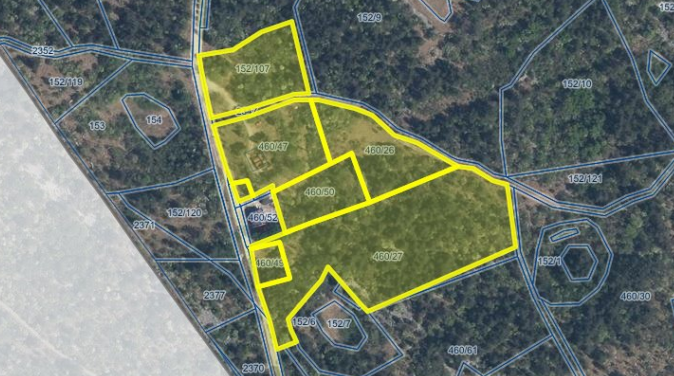 Nepremičnine se nahajajo v neposredni bližini bivšega mejnega prehoda Gorjansko – Žekenc, so približno šest kilometrov oddaljene od naselja Komen, so dobro vidne in dostopne. Nepremičnine, ki so predmet tega postopka, so po namenski nepozidana stavbna zemljišča za namen gospodarske cone, s spremljajočo gostinsko dejavnostjo. V skladno z veljavnim Občinskim prostorskim načrtom  Občine Komen je potrebno za to območje sprejeti še Občinski podrobni prostorski načrt (v nadaljevanju: OPPN), ki lahko predvideva tudi izključno turistično in gostinsko dejavnost. Namen in posebni pogoji ustanovitve stavbne praviceTurizem je ena ključnih gospodarskih panog, ki vpliva na medpanožno povezovanje in posledično na razvoj območja, zaradi česar se je Občina Komen v zadnjih dveh desetletjih aktivno posvetila razvoju turizma. Konec leta 2021 je bila sprejeta Strategij razvoja in trženja turizma destinacije Kras in Brkini 2022 – 2028. Med cilji navedenimi v dotičnem dokumentu je tudi povečanje števila kakovostnih turističnih nastanitev, podaljšanje povprečne dobe bivanja in povečanje zaposlenih v turizmu in gostinstvu. V aprilu 2021 je bil pripravljen dokument identifikacije investicijskega projekta, z naslovom: Idejni koncept vinskega butičnega produkta v Občini Komen (v nadaljevanju: DIIP). Stavbna pravica se podeljuje za namen izvedbe turistične infrastrukture oziroma ureditve nastanitvenega območja za butični turizem, kot je nakazano v DIIP, ki je kot priloga sestavni del te razpisne dokumentacije.Občina Komen bo stavbno pravico primarno podelila za obdobje 30 let, z možnostjo podaljšanja za do nadaljnjih 30 let pod pogojem, da bo Občina Komen pred iztekom prvotnega obdobja 30 let ocenila, da je podaljšanje stavbne pravice upravičeno, vse pa za namen vzpostavitve turistične infrastrukture oziroma ureditve nastanitvenega območja za butični turizem, kot je nakazan v DIIP. Občina Komen nadomestila ob prenehanju stavbne pravice ne plača.Imetnik stavbne pravice bo moral za načrtovane posege pridobiti vsa ustrezna soglasja in dokumentacijo ter dela izvesti skladno z veljavnimi predpisi.Podlaga za nastanek stavbne pravice je pogodba o ustanovitvi stavbne pravice, pri čemer stavbna pravica nastane šele z vpisom v zemljiško knjigo. Izhodiščna vrednost nadomestila za ustanovitev stavbne pravice ne zajema pripadajočega davka, ki ga plača najboljši ponudnik. Na območju ustanovitve stavbne pravice se izvede gradnja turistične infrastrukture oziroma ureditve nastanitvenega območja, kot je nakazano v DIIP, pri čemer bodo natančnejši pogoji opredeljeni z OPPN. Kriteriji in merila za najugodnejšo ponudboOsnovni kriteriji in merila za najugodnejšo ponudbo so:ponujeno enkratno nadomestilo za stavbno pravico,vizija razvoja lokalne investicije,izkušnje pri vlaganju in/ali upravljanju turističnih kapacitet,okoljska trajnost,povezanost z lokalno ponudbo matičnega Krasa – Slovenija in Italija (družbena trajnost),posedovanje znaka kakovosti.Za posamezen kriterij oziroma merilo lahko ponudnik pridobi v nadaljevanju navedeno število točk: Strategija razvoja in trženja turizma destinacije Kras in Brkini 2022 – 2028 je kot priloga sestavni del te dokumentacije.ponujeno enkratno nadomestilo za   stavbno pravico predstavlja 50 točk od skupnih 100 točk.V kolikor Občina Komen prejme več ponudb, bo najvišje ponujeno enkratno nadomestilo za stavbno pravico  med vsemi prejetimi popolnimi ponudbami ocenjeno s 50 točkami, preostala ponujena enkratna nadomestila za stavbno pravico pa bodo prejela točke po naslednjem izračunu:               C1 x TmaxT1= --------------------		              CmaxT1 = število točk na podlagi ponujenega enkratnega nadomestila za stavbno pravico.Tmax = število točk za najvišje ponujeno enkratno nadomestilo za stavbno pravico med vsemi prejetimi popolnimi ponudbami, t.j. 50 točk.C1 = ponujeno enkratno nadomestilo za stavbno pravico.Cmax = najvišje ponujeno enkratno nadomestilo za stavbno pravico med vsemi prejetimi popolnimi ponudbami.Izhodiščna vrednost enkratnega nadomestila za stavbno zemljišče za 30 let znaša 511.690,91 EUR. Izhodiščna cena ne vključuje davka na dodano vrednost, ki se obračuna po veljavni stopnji 22%. Ponudbe ponudnikov, ki bodo ponudili nižjo vrednost enkratnega nadomestila za stavbno pravico, ne bodo sprejete.Izhodiščna vrednost enkratnega nadomestila za stavbno pravico je določena na podlagi cenitve pooblaščenega ocenjevalca vrednosti nepremičnin.Ponudniki morajo v ponudbi kot merilo za izbor ponuditi čim višje enkratno nadomestilo za stavbno pravico, vendar najmanj v višini izhodiščnega nadomestila. Najugodnejša ponudba je ponudba, ki po opravljenem vrednotenju prejme največ točk. V primeru, da več ponudnikov odda enako najugodnejšo ponudbo, bo Občina Komen z najugodnejšimi ponudniki opravila dodatna pogajanja.POGOJI PODELITVE STAVBNE PRAVICE3.1. Splošni pogoji za udeležbo v postopku javnega zbiranja ponudbPonudbe morajo biti v celoti pripravljene v skladu z zahtevami tega javnega poziva in izpolnjevati vse zahteve, ki jih določa ta poziv. Ponudbo lahko odda domača ali tuja, pravna ali fizična oseba, ki lahko v skladu s pravnim redom Republike Slovenije pridobi stavbno pravico na nepremičnini, kar preveri vsak ponudnik zase. Oddana ponudba mora biti veljavna najmanj 60 dni od dneva odpiranja ponudb.Na javnem zbiranju ponudb ne morejo sodelovati cenilec in člani komisije ter z njimi povezane osebe. Za povezane osebe se šteje:fizična oseba, ki je s članom komisije ali cenilcem v krvnem sorodstvu v ravni vrsti do katerega koli kolena, v stranski vrsti pa do tretjega kolena, ali ki je s članom komisije ali cenilcem v zakonu, zunajzakonski skupnosti, sklenjeni ali nesklenjeni partnerski zvezi ali v svaštvu do drugega kolena, ne glede na to, ali je zakonska zveza oziroma partnerska zveza prenehala ali ne;fizična oseba ki je s članom komisije ali cenilcem v odnosu skrbništva ali posvojenca oziroma posvojitelja;pravna oseba, v kapitalu katere ima član komisije ali cenilec delež, večji od 50 odstotkov indruge osebe, s katerimi je glede na znane okoliščine ali na kakršnem koli pravnem temelju povezan član komisije ali cenilec, tako da zaradi te povezave obstaja dvom o njegovi nepristranskosti pri opravljanju funkcije člana komisije ali cenilca.3.2. Zemljiškoknjižno dovoliloNadomestilo za stavbno pravico se plača v enkratnem znesku in ga je izbrani ponudnik dolžan plačati v roku 30 dni po prejemu računa, ki se ga izstavi po podpisu pogodbe. Plačilo celotnega nadomestila v prej določenem roku je bistvena sestavina pravnega posla. V primeru, da se plačilo ne izvede v roku, se pogodba razdre, varščina pa zadrži. Zemljiškoknjižno dovolilo za vpis stavbne pravice na nepremičnini v zemljiško knjigo ni sestavni del pogodbe in se izroči ponudniku po prejemu celotnega plačila nadomestila. Pridobitelj stavbne pravice je dolžan nemudoma, najkasneje pa v roku treh delovnih dni po prejemu zemljiškoknjižnega dovolila podati predlog za vknjižbo stavbne pravice v zemljiški knjigi.3.3. VarščinaPonudnik, ki oddaja ponudbo, mora najkasneje do roka za oddajo ponudb vplačati varščino v višini 10% izhodiščne vrednosti enkratnega nadomestila za podelitev stavbne pravice za 30 let. Varščina se plača na enotni zakladniški račun Občine Komen, Komen 86, 6223 Komen, št. SI56 0124 9010 0006 231, BIC BSLJSI2X, odprt pri Banki Slovenije, z navedbo ˝plačilo varščine za podelitev stavbne pravice – javno zbiranje ponudb˝. Varščina mora do navedenega roka prispeti na transakcijski račun Občine Komen.Plačana varščina se najugodnejšemu ponudniku vračuna v plačilo nadomestila za stavbno pravico, ostalim ponudnikom, ki niso oddali najugodnejše ponudbe, pa se varščina vrne brez obresti v roku 15 dni po izteku roka za zbiranje ponudb.Ponudnik mora ponudbi predložiti potrdilo o plačani varščini.4. ODDAJA PONUDB IN ROK ZA ODDAJO PONUDB4.1. Rok za oddajo ponudbPonudbe morajo do roka za oddajo ponudb prispeti na naslov Občina Komen, Komen 86, 6223 Komen. Ponudbe se lahko oddajo tudi osebno na vložišču Občine Komen do roka, določenega za oddajo ponudb. Ponudbe morajo ne glede na način dostave (osebno ali po pošti) do vložišča prispeti do roka za oddajo ponudbe, sicer bodo štete za prepozne (velja prejemna teorija).ROK ZA ODDAJO PONUDBE JE ______________ DO _____________ URE.Ponudnik lahko do roka za oddajo ponudb ponudbo spremeni ali umakne. Ponudnik lahko spremeni ali umakne ponudbo s pisnim obvestilom, ki mora v vložišče prispeti pred potekom roka za oddajo ponudb. V primeru umika bo ponudba neodprta vrnjena ponudniku.4.2. Vsebina in oblika ponudbePonudba mora vsebovati obrazce iz prilog tega poziva ali po vsebini in obliki enake obrazce, ki so izdelani s strani ponudnika. Ponudba ponudnika mora biti veljavna najmanj 60 dni, šteto od dne, ko poteče rok za oddajo ponudbe.Ponudba mora vsebovati naslednje:podatke o ponudniku s točnim naslovom, če je ponudnik fizična oseba,firmo in sedež ponudnika, če je ponudnik pravna oseba, matično in davčno številko ponudnika,fotokopijo potrdila o državljanstvu za fizične osebe,za pravne osebe izpis iz sodnega registra, ki ne sme biti starejše od 30 dni ali drugo dokazilo o registraciji za s.p.-je,navedbo ponujene cene, dokazilo o vplačilu varščine, pisno izjavo ponudnika, da sprejema vse razpisne pogoje, ki bodo tudi vključeni v pogodbo, ki bo sklenjena v obliki notarskega zapisa, številko transakcijskega oziroma osebnega računa ponudnika za morebitno vračilo vplačane varščine,na vsaki strani parafiran »vzorec pogodbe«.Ponudbi mora biti priložena  Vizija razvoja lokacije investicije, ki vsebuje tudi opise izkušenj ponudnika pri vlaganju in/ali upravljanju turističnih kapacitet, opis merila doseganja okoljske trajnosti, opis povezanosti investicije z lokalno ponudbo matičnega Krasa – Slovenija in Italija (družbena trajnost), morebitna pisma o podpori investicije in morebitna dokazila o posedovanje znaka kakovosti.Ponudniki so dolžni ponudbo oddati na obrazcih razpisne dokumentacije, ki jo lahko brezplačno dvignejo na sedežu Občine Komen ali prejmejo v elektronski obliki na podlagi povpraševanja, ki ga posredujejo na elektronski naslov: ____________. Razpisna dokumentacija je na razpolago tudi na spletni strani Občine Komen. Ponudnik ponudbo oddaja v zapečateni ovojnici, pri čemer morajo biti listi ponudbe zvezani tako, da jih ni mogoče neopazno razdružiti, odvezati ali dodati posameznih listov. Na kuverto ponudbe ponudnik nalepi izpolnjen obrazec Ovojnica, ki je priloga tega poziva.Ponudnik odda ponudbo in ji priloži naslednje izpolnjene obrazce:Ovojnica – obr. 1,Ponudba – obr. 2,Podatki o ponudniku – obr. 3.5. POSTOPEK IZBIRE NAJUGODNEJŠEGA PONUDNIKAJavno odpiranje ponudb bo potekalo dne ___________ ob ___________ v prostorih Občine Komen, Komen 86, 6223 Komen, v sejni sobi. O javnem odpiranju ponudb bo naročnik sestavil zapisnik. Predstavniki ponudnikov morajo imeti s seboj pooblastila za zastopanje pri odpiranju ponudb.Komisija za podelitev stavbne pravice bo preverila pravočasnost ponudb. Ponudbe, ki bodo prispele po roku za oddajo ponudbe, bodo neodprte vrnjene ponudnikom. Komisija bo za pravočasne ponudbe preverila, ali izpolnjujejo pogoje, določene s tem pozivom. Komisija bo predlagala sklenitev pogodbe o podelitvi stavbne pravice s ponudnikom, ki bo oddal najugodnejšo ponudbo. Najugodnejši ponudnik mora pred podpisom pogodbe podati izjavo, da ni povezana oseba po sedmem odstavku 51. člena ZSPDSLS-1.Z najugodnejšim ponudnikom se sklene pogodba najkasneje v roku 15 dni po opravljeni izbiri najugodnejšega ponudnika. Če izbrani ponudnik ne sklene pogodbe v navedenem roku, lahko Občina Komen podaljša rok za sklenitev pogodbe, vendar ne za več kot 15 dni, ali pa zadrži varščino. Če najugodnejši ponudnik ne podpiše pogodbe niti v dodatnem roku, Občina Komen zadrži njegovo varščino.6. DODATNE INFORMACIJEDodatne informacije o pogojih javnega zbiranja ponudb, podatke o nepremičninah in informacije o ogledu nepremičnine, dobijo interesenti na Občini Komen, na tel. št. 05 7310465 in GSM 031 673 692, elektronski naslov katja.mulic@komen.si, kontaktna oseba je mag. Katja Mulič. Ogled nepremičnin in dokumentacije v zvezi s predmetnimi nepremičninami je možen po predhodnem dogovoru.7. DRGUI POGOJI JAVNEGA ZBIRANJA PONUDBČe izhodiščna vrednost ni dosežena, je javno zbiranje ponudb neuspešno.Postopke podelitve stavbne pravice vodi komisija v skladu z ZSPDSLS-1.Pogoji iz tega javnega poziva se vključijo v pogodbo o podelitvi stavbne pravice.Sestavni del te razpisne dokumentacije je tudi »osnutek pogodbe«, pri čemer mora ponudnik - kot pogoj popolnosti ponudbe - parafirati vsako stran te pogodbe, s čimer potrjuje, da se s pogoji pogodbe strinja.Ustanovitev stavbne pravice bo potekala po načelu videno – kupljeno, kasnejše uveljavljanje zahtevkov zaradi napak ne bo upoštevano.Uspeli ponudnik palača poleg cene tudi davek na dodano vrednost oziroma morebitne druge davčne dajatve, stroške notarskih storitev ter stroške vknjižbe stavbne pravice na svoje ime v svojo korist.Imetnik stavbne pravice ne sme obremeniti z zastavno pravico. Prenos stavbne pravice na tretjo osebo je možen pod pogojem, da imetnik pridobi izrecno predhodno pisno dovoljenje upravljalca nepremičnin (Občine Komen). Upravljalec nepremičnin (Občina Komen) je eden od podpisnikov pogodbe o prenosu stavbne pravice.Občina Komen lahko začeti postopek podelitve stavbne pravice kadar koli do sklenitve pravnega posla brez obrazložitve in brez odškodninske odgovornosti ustavi, pri čemer se ponudnikom povrnejo stroški v višini izkazanih stroškov za prevzem razpisne dokumentacije. Ob morebiti ustavitvi postopka se vplačane varščine brezobrestno vrnejo ponudnikom v roku 15 dni od izdaje sklepa o ustavitvi postopka.Besedilo javnega poziva je objavljeno na spletni strani Občine Komen: www. komen.si. županmag. Erik ModicObr. 1OvojnicaObr.2 Ponudba 						Ponudnik ____________________________________________ (naziv in naslov)v postopku podelitve stavbne pravice na nepremičninah ID znak: parcela 2426 152/107, ID znak: parcela 2426  460/26, ID znak: parcela 2426 460/27, ID znak: parcela 2426 460/46, ID znak: parcela 2426  460/47, 460/49 in ID znak: parcela 2426  460/50,oddajam ponudbo za podelitev stavbne pravice, pri čemer ponujena višina enkratnega  nadomestila za stavbno pravico brez DDV znaša _________ EUR,prilagam Vizijo razvoja lokacije investicijein izjavljam, da sprejemam vse pogoje, določene v pozivu za podelitev stavbne pravice.Ponudba je veljavna do dne ___________________.Kraj in datum: 			žig in podpis odgovorne osebe/podpis fizične osebeObr. 3Podatki o ponudnikuSpodaj podpisani ___________________________ (odgovorna oseba) pod kazensko in materialno odgovornostjo izjavljam, da proti meni/družbi, ki jo zastopam, ni bila izdana pravnomočna sodna ali upravna odločba, s katero bi bilo društvu oziroma organizaciji prepovedano opravljati dejavnost, ki je predmet javnega razpisa.S podpisom (in žigom – velja za pravne osebe) na tej izjavi potrjujem, da sprejemamo pogoje in merila, navedene v javnem razpisu in pripadajoči razpisni dokumentaciji, ter da so vse navedbe v vlogi resnične, verodostojne, nezavajajoče in ustrezajo dejanskemu stanju, vse priložene fotokopije pa ustrezajo originalom.S podpisom (in žigom – velja za pravne osebe) na tej izjavi potrjujem, da smo seznanjeni z dejstvom, da je napačna ali zavajajoča navedba podatkov razlog za prekinitev sklenjene pogodbe o izvedbi programa.Odgovorna oseba s svojim podpisom potrjujem pod kazensko in materialno odgovornostjo resničnost vseh navedenih podatkov v tem in v vseh priloženih razpisnih obrazcih.V skladu z razpisnimi pogoji soglašam s preverjanjem navedenih podatkov, za katere seobvezujemo da jih bomo Občini Komen  posredovali na njeno zahtevo. Izjavljamo, da Občini Komen dovoljujemo vpogled v uradno dostopne evidence za preverbo uradnih listin z namenom ugotavljanja dejanskega stanja in skladnosti z razpisno dokumentacijo. Kraj in datum: ___________________								______________________								(podpis ponudnika)Zap.št.NEPREMIČNINA ID ZNAKPovršina1parc. št. 152/107 k.o. Brje (2426)parcela 2426 152/107 (ID 3295050) 3.310,0 m22parc. št. 460/26 k.o. Brje (2426)parcela 2426 460/26 (ID 4069983) 3.513,0 m23parc. št. 460/27 k.o. Brje (2426)parcela 2426 460/27 (ID 1828825) 11.726,0 m24parc. št. 460/46 k.o. Brje (2426)parcela 2426 460/46 (ID 3581968) 134,0 m25parc. št. 460/47 k.o. Brje (2426)parcela 2426 460/47 (ID 1783355) 3.922,0 m26parc. št. 460/49 k.o. Brje (2426)parcela 2426 460/49 (ID 2837158)577,0 m27parc. št. 460/50 k.o. Brje (2426)parcela 2426 460/50 (ID 2389962)1.825,0MeriloNajvečje št. točka)Ponujeno enkratno nadomestilo za stavbno pravico50b)Vizija razvoja lokacije investicije10Investitor predloži vizijo razvoja lokacije, ki je v polnosti skladna s Strategijo razvoja in trženja turizma destinacije Kras in Brkini 2022 – 202810Investitor predloži vizijo razvoja lokacije, ki je delno  skladna s Strategijo razvoja in trženja turizma destinacije Kras in Brkini 2022 – 20285c)Izkušnje pri vlaganju in/ali upravljanju turističnih kapacitet10Investitor ima relevantne izkušnje pri vlaganju in upravljanju primerljivih turističnih kapacitet10Investitor ima izkušnje pri vlaganju ali upravljanju turističnih kapacitet5č)Okoljska trajnost 10Investitor bo, vezano glede na naravo investicije, na območju investicije v celoti vzpostavil trajnostno ravnanje, vključno s predvideno gradnjo, ravnanjem z odpadki, varčevanjem z naravnimi viri in energijo, uporabo trajnostnih materialov ter upravljanjem, skladno z umeščenostjo v prostor 10Investitor bo, vezano glede na naravo investicije, na območju investicije le delno  vzpostavil trajnostno ravnanje, upoštevajoč predvideno gradnjo, ravnanje z odpadki, varčevanje z naravnimi viri in energijo, uporabo trajnostnih materialov ter upravljanje, skladno z umeščenostjo v prostor5d)Povezanost z lokalno ponudbo matičnega Krasa – Slovenija in Italija (družbena trajnost)10Investitor bo v vzpostavljeno ponudbo vključeval lokalne ponudnike in njihovo  ponudbo – kmetje, gostinci, obrtniki ipd. in je predložil nad pet podpisanih Pisem o podpori investicije s strani predvidenih ponudnikov10Investitor bo v vzpostavljeno ponudbo vključeval lokalne ponudnike in njihovo  ponudbo – kmetje, gostinci, obrtniki ipd. in je predložil od tri do pet podpisanih Pisem o podpori investicije s strani predvidenih ponudnikov6Investitor bo v vzpostavljeno ponudbo vključeval lokalne ponudnike in njihovo  ponudbo – kmetje, gostinci, obrtniki ipd. in je predložil od ene do tri podpisana Pisma o podpori investicije s strani predvidenih ponudnikov4Investitor bo v vzpostavljeno ponudbo vključeval lokalno ponudbo in ponudnike – kmetje, gostinci, obrtniki ipd., vendar ni predložil podpisanih Pisem o podpori investicije s strani predvidenih ponudnikov2e)Posedovanje znaka kakovosti10Investitor poseduje mednarodno uveljavljen in s strani SLOVENIA GREEN priznan znak10PONUDBA – NE ODPIRAJ!PONUDBA – NE ODPIRAJ!PREDMET: JAVNO ZBIRANJE PONDUB ZA USTANOVITEV STAVBNE PRAVICE NA NEPREMIČNINAH ID znak: parcela 2426 152/107, ID znak: parcela 2426  460/26, ID znak: parcela 2426 460/27, ID znak: parcela 2426 460/46, ID znak: parcela 2426  460/47, 460/49 in ID znak: parcela 2426  460/50 PREDMET: JAVNO ZBIRANJE PONDUB ZA USTANOVITEV STAVBNE PRAVICE NA NEPREMIČNINAH ID znak: parcela 2426 152/107, ID znak: parcela 2426  460/26, ID znak: parcela 2426 460/27, ID znak: parcela 2426 460/46, ID znak: parcela 2426  460/47, 460/49 in ID znak: parcela 2426  460/50 ROK ZA ODDAJO:ROK ZA ODDAJO:POŠILJATELJPREJEMNIKObčina KomenKomen 86 6223 KomenVRSTA VLOGE (izpolni vlagatelj)PONUDBASPREMEMBA PONUDBEUMIK PONUDBEPREJEM VLOGE (izpolni prejemnik)Datum in ura:Zap. št.:Podpis pooblaščene osebe prejemnika in žig:Frima/ime in priimek ponudnikaIme in priimek zastopnika pravne osebeSedež in (poslovni) naslovDavčna številkaMatična številka /EMŠOKontaktna osebaNaslov e-pošteTelefonska številkaIme in priimek osebe, pooblaščene za podpis ponudbe